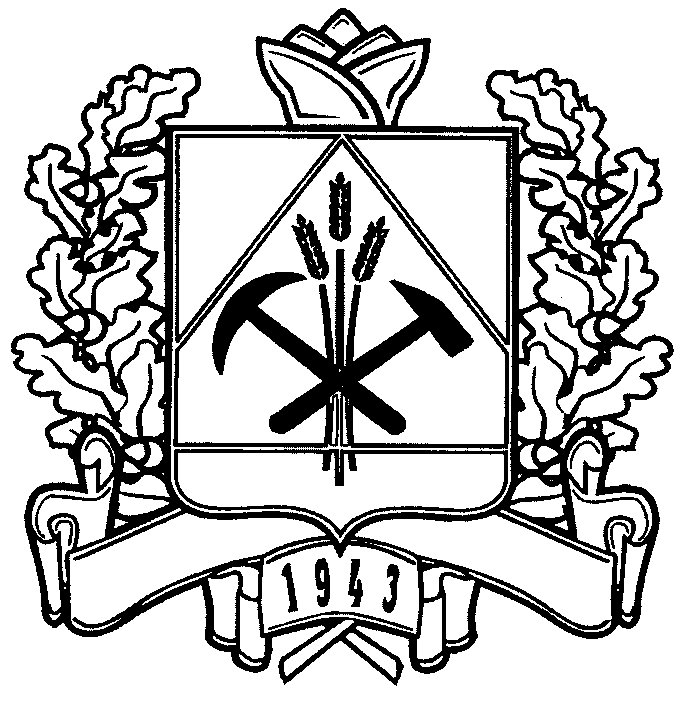 ДЕПАРТАМЕНТ  ПРИРОДНЫХ  РЕСУРСОВ  И  ЭКОЛОГИИКемеровской  областиПРИКАЗ31.12.2015  № 247                                                                         г. КемеровоОб отмене приказа департамента от 05.09.2012 № 142 «Об утверждении административного регламента исполнения департаментом природных ресурсов и экологии Кемеровской области государственной функции «Согласование порядка осуществления производственного контроля  в области обращения с отходами, определяемого юридическими лицами, осуществляющими деятельность в области обращения с отходами, по объектам, подлежащим региональному государственному экологическому надзору»  1. Отменить приказ департамента от 05.09.2012 № 142                             «Об утверждении административного регламента исполнения департаментом природных ресурсов и экологии Кемеровской области государственной функции «Согласование порядка осуществления производственного контроля  в области обращения с отходами, определяемого юридическими лицами, осуществляющими деятельность в области обращения с отходами, по объектам, подлежащим региональному государственному экологическому надзору».  2. Обеспечить размещение настоящего приказа на сайте «Электронный бюллетень Коллегии Администрации Кемеровской области» и на официальном сайте департамента.3. Контроль за исполнением настоящего приказа оставляю за собой.Начальник департамента                                                                 С.В. Высоцкий